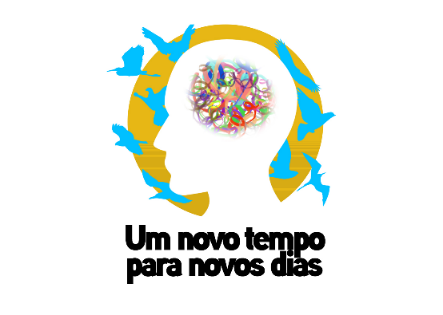 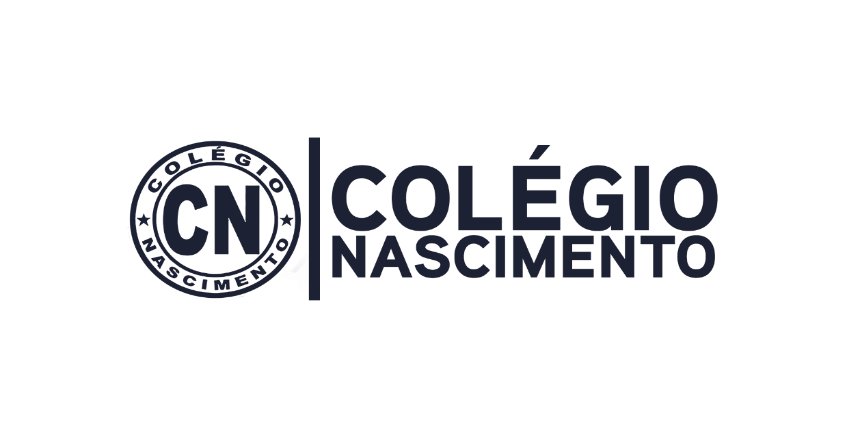 RIO DE JANEIRO, 14 DE JUNHO DE 2021.ALUNO (A):____________________________________________________                                                      TURMA: MATERNAL 2________________________________________________________________________DESENHO LIVRERIO DE JANEIRO, 17  DE JUNHO DE 2021.ALUNO (A):___________________________________________________                                                      TURMA: MATERNAL 2                                   AS VOGAIS – VOGAL INÓS CONHECEMOS A “VOGAL I” DE IGREJA, ILHA E ÍNDIO. LEVE O ÍNDIO ATÉ A ILHA.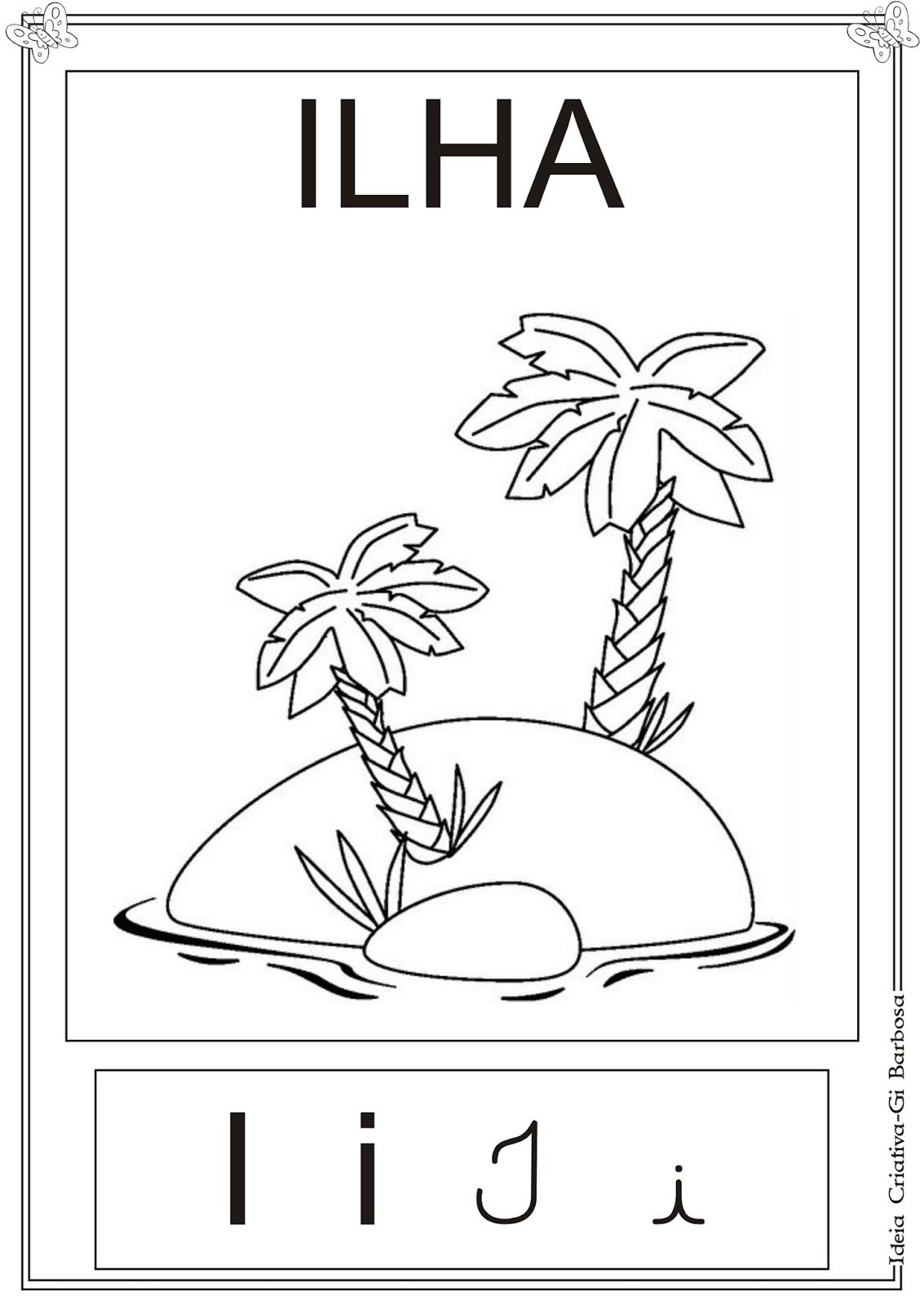 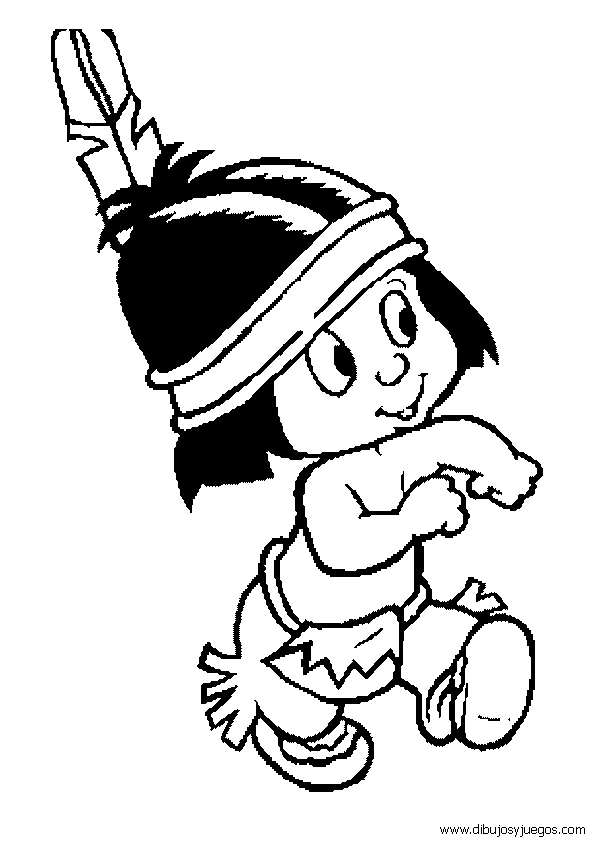 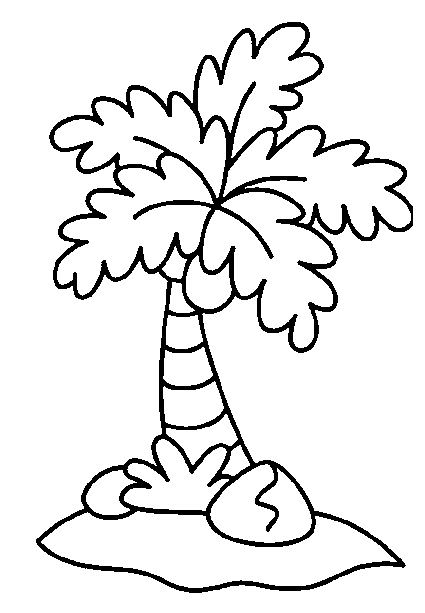  RIO DE JANEIRO, 15 DE JUNHO DE 2021.ALUNO (A): __________________________________________________________                                                  TURMA: MATERNAL 2----------------------------------------------------------------------------------------------------------------OS NÚMEROS - NUMERAL 4TURMINHA, ESSE É O NUMERAL 4. CONTE QUANTOS AVIÕES TEM, AGORA RASGUE PAPEL E COLE DENTRO DO NUMERAL 4.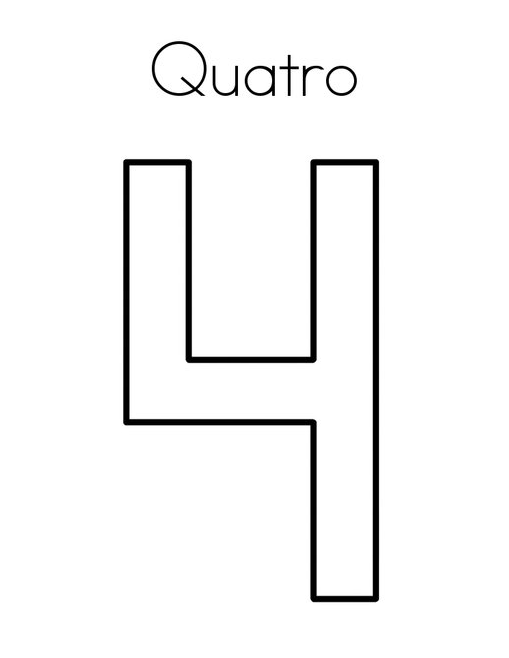 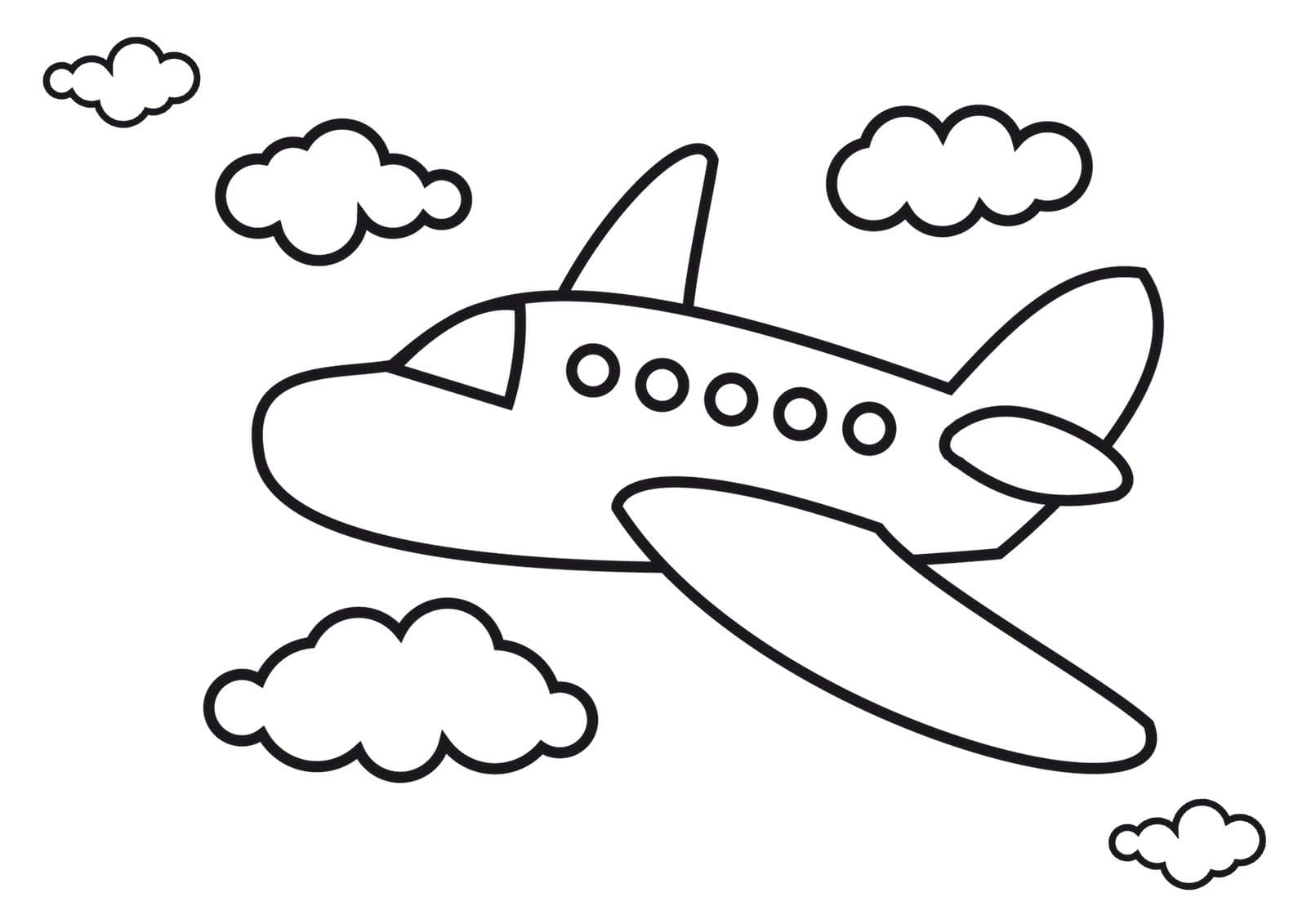 